附件麒麟区人民医院2022年公开招聘劳务派遣制工作人员计划表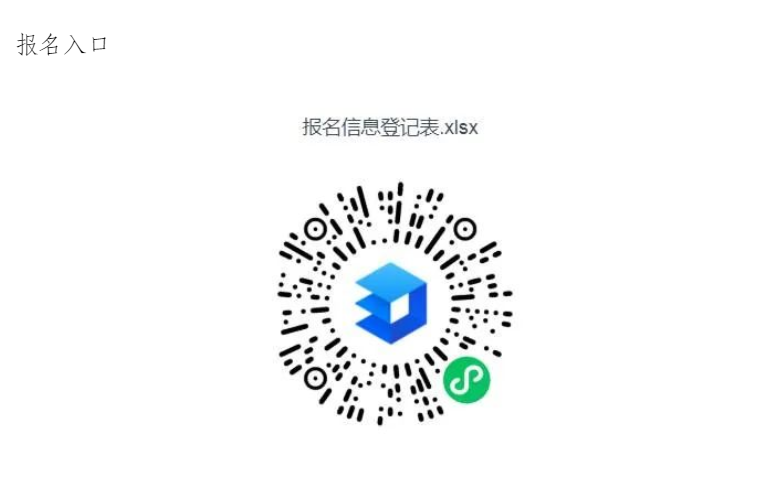 招聘岗位专 业学历要求人数岗位其他条件临床科室医生助理临床医学全日制本科及以上学历3取得执业医师资格证，取得规培合格证，一本院校一本专业优先医学影像科室医生助理医学影像学全日制本科及以上学历1取得相关资格证优先病理方向医生助理临床医学、医学实验技术、医学检验技术病理方向、医学检验技术全日制大专及以上学历1取得相关资格证优先医学影像技术员医学影像技术全日制大专及以上学历4取得影像技术专业资格证书医学检验技术员医学检验技术全日制大专及以上学历2有相关工作经验优先，取得初级及以上医学检验专业资格证优先护理护理学全日制大专及以上学历15取得护士资格证药剂员药学全日制大专及以上学历1取得药士（师）资格证干事统计全日制大专及以上学历1市场营销专员市场营销全日制大专及以上学历2熟悉医疗行业优先配餐员不限不限1有相关工作经验优先合计合计合计3131